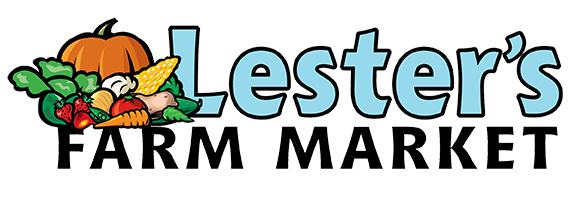 Craft Fair Application 2022Saturday, August 27, 2022 10:00am-4:00pm, Saturday, November 5, 2022 9:30am-4:00pm Saturday December 3, 2022 9:30am-4:00pmContact Name:  ________________________________________________________________Contact Number:  ______________________________________________________________E-mail: _______________________________________________________________________Name of Business/Vendor: _______________________________________________________Description of Vendor/Crafts for sale: ___________________________________________________________________________________________________________________________________________________________________________________________________________________________________________Price Range: ___________________________________________________________________Facebook/Social Media page for Craft/vendor: _______________________________________Dates Interested in: _____________________________________________________________Space Needed: _________________________________________________________________Special Requests (please note all requests may not be possible): _____________________________Forms of Payment Accepted: _____________________________________________________Note: A 6 or 8ft table is provided to vendors, there is a fee of $40 per table. If more than one table is needed, please let us know in the space above. Only one vendor/business per table please. Craft fairs are held in our greenhouses.  Please note we have many vendors looking for space at our craft fairs, due to the limited space we may not be able to accommodate everyone. We will let you know if you do have a table at our craft fair by August 13 for our August fair and by October 12, 2022 for the November/December dates. Please return application no later than October 10, 2022.Applications can be passed into Lester’s Farm Market at 173 Brookfield Rd St. John’s NLOr submitted through our online form. 